Early Years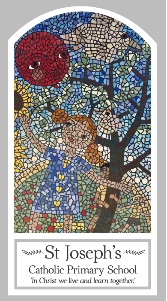 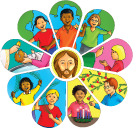 Lent/Easter - GivingTopic 6: GrowingKey WordsKey WordsWordDefinitionGrowWhen an animal or plant gets bigger in size. SpringA season of the year when new life grows. differentNot a like to anything else. Lent40 days and 40 nights before Easter.Good FridayThe day Jesus was crucified. crossTwo pieces of wood that form a cross shape. EasterThe day Jesus was resurrected from the dead. SundayThe day of rest in the week a holy day. 		Big QuestionHow and why do things grow?My first thoughts:What will I learn?To talk about their own experience of ‘growing’. To talk about how they feel about ‘growing’. To say what they wonder about growing, themselves and in nature. To  recognise the stories of Good Friday and Easter Sunday as religious stories.To  recognise the Cross, the words of the Sign of the Cross and the Easter garden. To  recognise that Christians try to ‘grow more like Jesus’ particularly during Lent. 